ΥΠΕΥΘΥΝΗ ΔΗΛΩΣΗΟ/Η υπογεγραμμένος/νη 												 		του 							 μέλος Δ.Ε.Π. της Σχολής / του Τμήματος 																			ΔΗΛΩΝΩ υπεύθυνα και εν γνώσει των συνεπειών του Νόμου για ψευδή δήλωση ότι:Εφόσον επέλθει κάποια μεταβολή σε όσα δηλώνω, θα γνωστοποιήσω εγκαίρως στην υπηρεσία, με την υποβολή νέας δήλωσης.  Συμπληρώστε        σε ό,τι ισχύει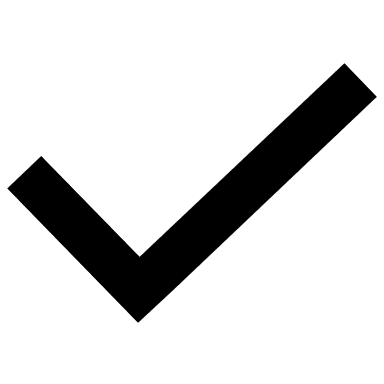 1α. Δεν κατέχω άλλη έμμισθη θέση στο Δημόσιο Τομέα1β.  Κατέχω  άλλη θέση ……………………………………………………………………………………………. .……...…………………………………………..………………………………………………………………………από την οποία θα παραιτηθώ/θα μετακινηθώ.1γ. Κατέχω άλλη θέση ...……………………………………………………………………………………….       την οποία θα συνεχίσω να κατέχω, σύμφωνα με τις διατάξεις του Ν. …………… .………………………………………………………………………………………………………………………     Για τη θέση αυτή έχω ή θα ζητήσω σχετική άδεια.2α. Δεν ασκώ ελεύθερο επάγγελμα2β. Ασκώ ελεύθερο επάγγελμα ως……………………………………………………………………………. …………………………………………………………………………………………………..............................3α. Δεν λαμβάνω σύνταξη από το Δημόσιο Ταμείο ή Ταμείο ΝΠΔΔ ή Κοινωφελούς Οργανισμού (π.χ. ΔΕΗ, ΟΤΕ, ΟΣΕ, ΠΙΚΠΑ, ΟΥΘ κ.λ.π.) ή από ιδιωτικές επιχειρήσεις κάθε φύσης3β. Λαμβάνω (επιθυμώ να διατηρήσω) τη σύνταξη που μου παρέχεται από το Δημόσιο, με τις προϋποθέσεις των άρθρων 2 και 3 του Ν.Δ. 641/70Θεσσαλονίκη,    .……/….…/ 20…..Ο/Η δηλών/ούσα